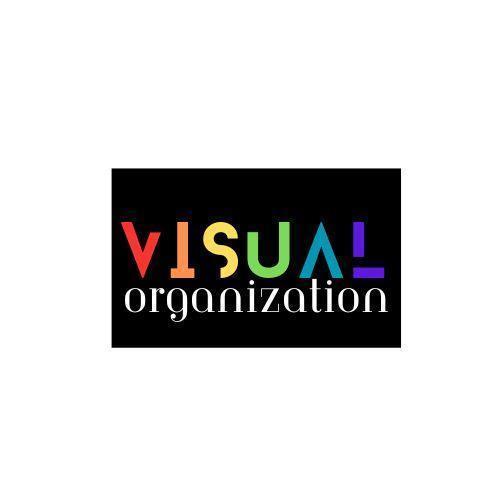 EMERGENCY CONTACTSUse color coding to help create better visual organization.⦿itemscontactsdetails⦿